LSSU Fisheries and Wildlife Club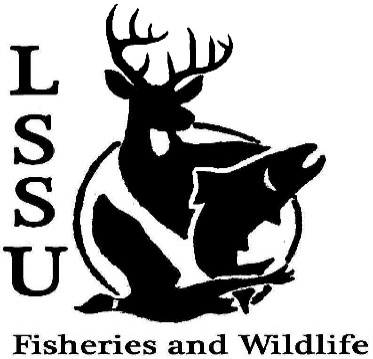 Meeting of September 21st, 2016Called to Order at 8pm 1st by Nick, 2nd by Mike OfficersPresident: Elizabeth Cilman ecilman@lssu.edu  (989) 305-8599Vice President: Juliet GolobSecretary: Kelly MildebrandtTreasurer: Katherine SkubikOfficer’s ReportVice President – Juliet GolobSecretary- Kelly Mildebrandt - 1st by Jac, 2nd by Patrick Treasurer – Katherine Skubik - 1st by Mike, 2nd Marry Committee report (Chairs)Fundraising- Cliff PattinsonEvents-Riley WatermanApparel- Juliet GolobOld BusinessElk viewing LRBOI Sturgeon Release New BusinessRaffle Blitz- September 22nd at 1 pm – Meet in the library parking lot Cisco Tagging- September 25th Midwest Fish and Wildlife Conference  (Lincoln, NE) – Deadline extended abstracts due September 30th Biogames- Rescheduled September 30th  at 3:30pmROC Monumental Film Festival- October 5th  at 6:30 GLSW Parade- October 15th 4:00pmPine Pulling with Dr. Allen-October 1st? Pond Sampling- October 1st and 2nd or October 7th and 8thOwl Banding- October 21st or 22nd Whitefish Dinner Fundraiser -November 12th Need volunteers Need silent auction itemsFacebook fishing contest – Biggest: Jake Larson, Smallest: Twan Have an idea for an event? Talk to Events Committee or any of the Officers!Have an idea for a speaker or a Meet and Greet at Laker Hall? Talk to Events committee or any of the officers! Senior Research help?RemindersPlease take photos and videos at FWC events!Pay your dues!Like the Facebook page!Visit our Website!  http://www.lssufwc.weebly.com/ Next Meeting: October 5th, 2016 Called to a Close at 8:47pm 1st by Twan, 2nd by Patrick